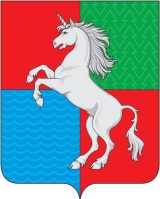 АДМИНИСТРАЦИЯ ГОРОДСКОГО ОКРУГАГОРОД ВЫКСА НИЖЕГОРОДСКОЙ ОБЛАСТИП О С Т А Н О В Л Е Н И Е13.11.2019											4150____________						                                        №_________О проведении аукциона на право заключениядоговора аренды муниципального имущества 	В соответствии со ст.  17.1 Федерального  закона от 26 июля 2006 № 135-ФЗ  «О защите конкуренции», ст. 51Федерального закона от  6 октября 2003 № 131-ФЗ «Об общих принципах организации местного самоуправления в Российской Федерации»; «Правилами проведения  конкурсов  или  аукционов на право заключения договоров аренды, договоров  безвозмездного пользования, договоров доверительного управления имуществом, иных договоров, предусматривающих переход прав владения и (или) пользования в отношении государственного или муниципального имущества», утвержденными Приказом ФАС России от 10 февраля 2010 года № 67 «О порядке проведения конкурсов или аукционов на право заключения договоров аренды, договоров безвозмездного пользования, договоров доверительного управления имуществом, иных договоров, предусматривающих переход прав владения и (или) пользования в отношении государственного или муниципального имущества, и перечне видов имущества, в отношении которого заключение указанных договоров может осуществляться путем проведения торгов в форме конкурса»: 1. Комитету по управлению муниципальным имуществом администрации городского округа город Выкса Нижегородской области (А.В. Лаврентьев): 1.1. Выступить организатором и провести аукцион (открытый по составу участников и по форме подачи предложений о цене) на право заключения договора аренды муниципального имущества городского округа город Выкса Нижегородской области: ЛОТ № 1Нежилое помещение, находящееся в отдельно-стоящем здании, площадью 37 кв.м., кадастровый номер: 52:53:0120101:262, расположенное по адресу: Нижегородская область, г. Выкса, д. Новая Деревня, ул. Молодежная, зд. 26, пом. 4 (согласно техническому паспорту от 27.10.2006 г., выданного «Выксунским филиалом ГП НО Нижнетехинвентаризация»); ЛОТ № 2Нежилое помещение, находящееся в отдельно-стоящем здании, площадью 34,7 кв.м., кадастровый номер: 52:53:0120101:262, расположенное по адресу: Нижегородская область, г. Выкса, д. Новая Деревня, ул. Молодежная, зд. 26, пом. 5 (согласно техническому паспорту от 27.10.2006 г., выданного «Выксунским филиалом ГП НО Нижнетехинвентаризация»); 	ЛОТ № 3Нежилое помещение, находящееся в отдельно-стоящем здании, площадью 35,0 кв.м., кадастровый номер: 52:53:0120101:262, расположенное по адресу: Нижегородская область, г. Выкса, д. Новая Деревня, ул. Молодежная, зд. 26, пом. 6 (согласно техническому паспорту от 27.10.2006 г., выданного «Выксунским филиалом ГП НО Нижнетехинвентаризация»);	ЛОТ №4Нежилое помещение, находящееся в отдельно-стоящем здании, площадью 35,9 кв.м., кадастровый номер: 52:53:0120101:262, расположенное по адресу: Нижегородская область, г. Выкса, д. Новая Деревня, ул. Молодежная, зд. 26, пом. 7 (согласно техническому паспорту от 27.10.2006 г., выданного «Выксунским филиалом ГП НО Нижнетехинвентаризация»);	ЛОТ №5Нежилое помещение, находящееся в отдельно-стоящем здании, площадью 55,5 кв.м., кадастровый номер: 52:53:0120101:262, расположенное по адресу: Нижегородская область, г. Выкса, д. Новая Деревня, ул. Молодежная, зд. 26, пом. 9 (согласно техническому паспорту от 27.10.2006 г., выданного «Выксунским филиалом ГП НО Нижнетехинвентаризация»);	ЛОТ №6Нежилое помещение, находящееся в отдельно-стоящем здании, площадью 65,6 кв.м., кадастровый номер: 52:53:0120101:262, расположенное по адресу: Нижегородская область, г. Выкса, д. Новая Деревня, ул. Молодежная, зд. 26, пом. 24 (согласно техническому паспорту от 27.10.2006 г., выданного «Выксунским филиалом ГП НО Нижнетехинвентаризация»).1.2.  Утвердить документацию об аукционе на право заключения договора аренды муниципального имущества, согласно приложению.1.3.  Подготовить информационное  сообщение о проведении и результатах аукциона на право  заключение договора аренды муниципального имущества   и обеспечить  его  размещение  на  официальном  интернет-сайте  Российской  Федерации  www.torgi.gov.ru  и  на официальном сайте городского округа        город        Выкса        Нижегородской       области       в информационно- телекоммуникационной  сети  «Интернет»  www.okrug-wyksa.ru не менее  чем  за  тридцать  дней до даты окончания подачи заявок на участие в аукционе.2. Комитету по управлению муниципальным имуществом администрации городского округа город Выкса Нижегородской области (А.В. Лаврентьев) заключить договор аренды муниципального имущества по результатам аукциона.Глава местного самоуправления					             В.В.КочетковУтвержденаПостановлением администрациигородского округа город ВыксаНижегородской областиот _____________ № ______ДОКУМЕНТАЦИЯ ОБ АУКЦИОНЕна право заключения договоров арендыСодержание документацииДля целей настоящего аукциона применяются следующие основные термины и определения:Предмет аукциона - право заключения договора аренды муниципального имущества.Продавец аукциона - Комитет по управлению муниципальным имуществом городского округа город Выкса Нижегородской области.Организатор аукциона - Комитет по управлению муниципальным имуществом администрации городского округа город Выкса Нижегородской области.Аукционная комиссия - комиссия по проведению аукциона, состав комиссии утверждается главой местного самоуправления городского округа город Выкса Нижегородской области.Извещение о проведении аукциона - является предложением заявителям делать оферты в адрес организатора аукциона в соответствии с правилами, установленными аукционной документацией.Документация об аукционе - комплект документов, разработанный организатором аукциона, содержащий информацию о предмете аукциона, условиях и порядке его проведения, проект договора аренды.Заявитель - любое юридическое лицо независимо от организационно-правовой формы, формы собственности, места нахождения и места происхождения капитала или индивидуальный предприниматель.Заявка на участие в аукционе - является акцептом оферты в адрес организатора аукциона, содержание которого соответствует условиям, установленным аукционной документацией, и поданного в срок и по форме, установленные документацией.Участник аукциона - заявитель, прошедший предварительный отбор и признанный участником аукциона.Шаг аукциона - определяется в размере 5% от начальной (минимальной) цены договора.1. Общие сведения1.1. Настоящая документация об аукционе (далее - Аукцион) на право заключения договоров аренды в отношении муниципального имущества городского округа город Выкса Нижегородской области (далее - документация об Аукционе), подготовлена в соответствии с Гражданским кодексом Российской Федерации, ст. 17.1 и 53 Федерального закона от 26.07.2006 № 135-ФЗ «О защите конкуренции», Приказом Федеральной антимонопольной службы Российской Федерации от 10.02.2010 № 67 «О порядке проведения конкурсов или аукционов на право заключения договоров аренды, договоров безвозмездного пользования, договоров доверительного управления, иных договоров, предусматривающих переход прав владения и (или) пользования в отношении государственного или муниципального имущества, и перечне видов имущества, в отношении которого заключение указанных договоров может осуществляться путем проведения торгов в форме конкурса».1.2. Проводимый в соответствии с настоящей документацией аукцион является открытым по составу участников и открытым по форме подачи предложений.1.3. Настоящая документация определяет порядок организации и проведения аукциона на право заключения договоров аренды в отношении муниципального имущества городского округа город Выкса Нижегородской области, порядок подачи заявок на участие в аукционе, требования к участникам аукциона, к содержанию и форме заявки на участие в аукционе и оформлению документов, необходимых для участия в аукционе.1.4. При проведении аукциона не допускается:- создание преимущественных условий, в том числе предоставление доступа к конфиденциальной информации, для участия отдельного лица или группы лиц;- осуществление организатором аукциона координации деятельности участников торгов, в результате которой имеет либо может иметь место ограничение конкуренции между участниками или ущемление их интересов;- необоснованное ограничение доступа к участию в аукционе.1.5. С целью проведения аукциона организатором аукциона привлечена постоянно действующая комиссия, утвержденная на основании постановления администрации городского округа город Выкса Нижегородской области от 03.09.2015 № 3078, осуществляющая рассмотрение заявок на участие в аукционе и отбор участников аукциона, ведение протокола рассмотрения заявок на участие в аукционе, протокола аукциона, протокола об отказе от заключения договора, протокола об отстранении заявителя или участника аукциона от участия в аукционе.1.6. Во избежание конфликтных ситуаций организатором аукциона при проведении аукциона осуществляется аудио- или видеозапись.1.7. Продавец аукциона - комитет по управлению муниципальным имуществом администрации городского округа город Выкса Нижегородской области.Юридический адрес организатора конкурса:Красная площадь, д. 1, г. Выкса, Нижегородская область, 607060.Контактный телефон: (83177) 6-58-43, (83177) 6-58-51.Адрес электронной почты: kumi@adm.vks.nnov.ru.1.8. Организатор аукциона - комитет по управлению муниципальным имуществом администрации городского округа город Выкса Нижегородской области.Юридический адрес продавца конкурса:Красная площадь, д. 1, г. Выкса, Нижегородская область, 607060.Контактный телефон: (83177) 6-58-43, (83177) 6-58-51.Адрес электронной почты: kumi@adm.vks.nnov.ru.1.9. Настоящий порядок размещен на официальном интернет-портале городского округа город Выкса Нижегородской области www.okrug-wyksa.ru и на официальном сайте торгов Российской Федерации www.torgi.gov.ru. Данную документацию об аукционе также можно получить у организатора аукциона, написав заявление с даты опубликования формы извещения о проведении аукциона, без взимания платы.1.10. Организатор аукциона вправе обеспечить размещение (опубликование) краткой информации о планируемом проведении аукциона в иных средствах массовой информации.1.11. Предмет открытого аукциона - право на заключение договора аренды недвижимого муниципального имущества.ЛОТ № 1	Техническое описание и характеристика:Нежилое помещение, находящееся в отдельно-стоящем здании, площадью 37 кв.м., кадастровый номер: 52:53:0120101:262, расположенное по адресу: Нижегородская область, г. Выкса, д. Новая Деревня, ул. Молодежная, зд. 26, пом. 4 (согласно техническому паспорту от 27.10.2006 г., выданного «Выксунским филиалом ГП НО Нижнетехинвентаризация»).Назначение помещения: нежилое помещение.Обременение: нетОграничение: нетУсловия:Срок действия договора аренды муниципального имущества: 5 (пять) лет.Начальная (минимальная) цена договора: 5 217, 00 рублей в месяц (без НДС).Задаток на участие в аукционе составляет 521,7 рублей (10 % начальной цены) в случае, если в документации об аукционе содержится требование о внесении задатка.«Шаг аукциона»: 260,85 рублей (5% начальной (минимальной) цены договора (цены лота)ЛОТ № 2Техническое описание и характеристика:Нежилое помещение, находящееся в отдельно-стоящем здании, площадью 34,7 кв.м., кадастровый номер: 52:53:0120101:262, расположенное по адресу: Нижегородская область, г. Выкса, д. Новая Деревня, ул. Молодежная, зд. 26, пом. 5 (согласно техническому паспорту от 27.10.2006 г., выданного «Выксунским филиалом ГП НО Нижнетехинвентаризация»).Назначение помещения: нежилое помещение.Обременение: нетОграничение: нетУсловия:Срок действия договора аренды муниципального имущества: 5 (пять) лет.Начальная (минимальная) цена договора: 4 892,7 рублей в месяц (без НДС).Задаток на участие в аукционе составляет 489,27 рублей (10 % начальной цены) в случае, если в документации об аукционе содержится требование о внесении задатка.«Шаг аукциона»: 244,64 рублей (5% начальной (минимальной) цены договора (цены лота)ЛОТ № 3Техническое описание и характеристика:Нежилое помещение, находящееся в отдельно-стоящем здании, площадью 35 кв.м., кадастровый номер: 52:53:0120101:262, расположенное по адресу: Нижегородская область, г. Выкса, д. Новая Деревня, ул. Молодежная, зд. 26, пом. 6 (согласно техническому паспорту от 27.10.2006 г., выданного «Выксунским филиалом ГП НО Нижнетехинвентаризация»).Назначение помещения: нежилое помещение.Обременение: нетОграничение: нетУсловия:Срок действия договора аренды муниципального имущества: 5 (пять) лет.Начальная (минимальная) цена договора: 4 935,00 рублей в месяц (без НДС).Задаток на участие в аукционе составляет 493,5 рублей (10 % начальной цены) в случае, если в документации об аукционе содержится требование о внесении задатка.«Шаг аукциона»: 246,75 рублей (5% начальной (минимальной) цены договора (цены лота)ЛОТ № 4Техническое описание и характеристика:Нежилое помещение, находящееся в отдельно-стоящем здании, площадью 35,9 кв.м., кадастровый номер: 52:53:0120101:262, расположенное по адресу: Нижегородская область, г. Выкса, д. Новая Деревня, ул. Молодежная, зд. 26, пом. 7 (согласно техническому паспорту от 27.10.2006 г., выданного «Выксунским филиалом ГП НО Нижнетехинвентаризация»).Назначение помещения: нежилое помещение.Обременение: нетОграничение: нетУсловия:Срок действия договора аренды муниципального имущества: 5 (пять) лет.Начальная (минимальная) цена договора: 5 061,9рублей в месяц (без НДС).Задаток на участие в аукционе составляет 506,19 рублей (10 % начальной цены) в случае, если в документации об аукционе содержится требование о внесении задатка.«Шаг аукциона»: 253,10 рублей (5% начальной (минимальной) цены договора (цены лота)ЛОТ № 5Техническое описание и характеристика:Нежилое помещение, находящееся в отдельно-стоящем здании, площадью 55,5 кв.м., кадастровый номер: 52:53:0120101:262, расположенное по адресу: Нижегородская область, г. Выкса, д. Новая Деревня, ул. Молодежная, зд. 26, пом. 9 (согласно техническому паспорту от 27.10.2006 г., выданного «Выксунским филиалом ГП НО Нижнетехинвентаризация»).Назначение помещения: нежилое помещение.Обременение: нетОграничение: нетУсловия:Срок действия договора аренды муниципального имущества: 5 (пять) лет.Начальная (минимальная) цена договора: 7 825,5 рублей в месяц (без НДС).Задаток на участие в аукционе составляет 782,55 рублей (10 % начальной цены) в случае, если в документации об аукционе содержится требование о внесении задатка.«Шаг аукциона»: 391,28 рублей (5% начальной (минимальной) цены договора (цены лота)ЛОТ № 6Техническое описание и характеристика:Нежилое помещение, находящееся в отдельно-стоящем здании, площадью 65,6 кв.м., кадастровый номер: 52:53:0120101:262, расположенное по адресу: Нижегородская область, г. Выкса, д. Новая Деревня, ул. Молодежная, зд. 26, пом. 24 (согласно техническому паспорту от 27.10.2006 г., выданного «Выксунским филиалом ГП НО Нижнетехинвентаризация»).Назначение помещения: нежилое помещение.Обременение: нетОграничение: нетУсловия:Срок действия договора аренды муниципального имущества: 5 (пять) лет.Начальная (минимальная) цена договора: 9 235,5 рублей в месяц (без НДС).Задаток на участие в аукционе составляет 923,55рублей (10 % начальной цены) в случае, если в документации об аукционе содержится требование о внесении задатка.«Шаг аукциона»: 461,78 рублей (5% начальной (минимальной) цены договора (цены лота)1.12. На основании заключенного по результатам аукциона договора аренды Комитет по управлению муниципальным имуществом администрации городского округа город Выкса Нижегородской области предоставляет муниципальную собственность арендатору по акту приемки-передачи.1.13. На момент окончания срока действия договора аренды муниципального имущества, права на которое передаются по договору, должно находиться в надлежащем техническом и санитарном состоянии в соответствии с требованиями, предъявляемыми действующим законодательством Российской Федерации, позволяющем использовать его в дальнейшем в соответствии с назначением.1.14. Форма, сроки, порядок оплаты и порядок пересмотра арендной платы определен в проекте договора аренды, прилагаемого к настоящей документации. При этом арендная плата по договору не может быть пересмотрена сторонами в сторону уменьшения.1.15. Осмотр муниципального имущества, права на которое передаются по договору аренды, обеспечивает организатор аукциона без взимания платы. Проведение такого осмотра осуществляется (не реже чем через каждые пять рабочих дней начиная) каждый вторник с даты опубликования информационного сообщения, но не позднее чем за два рабочих дня до даты окончания срока подачи заявок на участие в аукционе.1.16. Информацию об условиях договора аренды объектов муниципального имущества можно получить у организатора (продавца) аукциона по адресу: 607060, Нижегородская область, г. Выкса, Красная площадь, д. 1, к. 209; контактный телефон: (83177) 6-58-43, (83177) 6-58-51, часы работы: с 08 ч. 00 мин. до 12 ч. 00 мин. и с 13 ч. 00 мин. до 17 ч. 00 мин. по рабочим дням и с 08 ч. 00 мин. до 12 ч. 00 мин. и с 13 ч. 00 мин. до 16 ч. 00 мин. по предпраздничным и предвыходным дням. С данной информацией также можно ознакомиться и на официальном интернет-портале городского округа город Выкса Нижегородской области www.okrug-wyksa.ru и на официальном сайте торгов Российской Федерации www.torgi.gov.ru.1.17. Условия аукциона, порядок и условия заключения договора с победителем аукциона являются условиями публичной оферты, а подача заявки на участие в аукционе является акцептом такой оферты.1.18. Организатор аукциона вправе отказаться от проведения аукциона в срок не позднее чем за три дня до наступления даты его проведения. Извещение об отказе от проведения аукциона будет размещено организатором аукциона на официальном сайте торгов в течение одного дня с даты принятия решения об отказе от проведения аукциона. В течение двух рабочих дней с даты принятия указанного решения организатор аукциона направит соответствующие уведомления всем заявителям.1.19. При прохождении регистрации для участия в аукционе явившийся на аукцион участник должен при себе иметь оригиналы следующих документов:- документ, удостоверяющий личность;- доверенность на участие в аукционе (согласно форме, приложенной к настоящей аукционной документации, - не приводится) для уполномоченных представителей юридических лиц.Доверенность предъявляется непосредственно на процедуре регистрации, в пакет документации с заявкой на участие НЕ вкладывается. Доверенность на участие в аукционе остается у организатора аукциона.1.20. После размещения на официальном сайте торгов извещения о проведении аукциона организатор аукциона на основании заявления любого заинтересованного лица, поданного в письменной форме, в течение двух рабочих дней с даты получения соответствующего заявления предоставляет такому лицу аукционную документацию в порядке, указанном в извещении о проведении аукциона.Приложения к настоящей документации об аукционе являются неотъемлемой ее частью.1.21. Указываемый в документации об аукционе срок, на который заключаются договоры в отношении имущества, предусмотренного  Федеральным законом от 24.07.2007 № 209-ФЗ, должен составлять не менее пяти лет. Максимальный срок предоставления бизнес-инкубаторами государственного или муниципального имущества в аренду (субаренду) субъектам малого и среднего предпринимательства не должен превышать три года.1.22. В случае заключения договора субаренды, необходимо предоставлять копию документа, подтверждающего согласие собственника имущества и арендодателя на предоставление соответствующих прав по договору, право на заключение которого является предметом торгов. При передаче прав третьим лицам необходимо предоставить копию документа, подтверждающего согласие собственника имущества (арендодателя) на предоставление лицом, с которым заключается договор, соответствующих прав третьим лицам, или указание на то, что передача соответствующих прав третьим лицам не допускается.2. Разъяснение положений документации об аукционеи внесение в нее изменений2.1. Любое заинтересованное лицо вправе направить в письменной форме организатору аукциона запрос о разъяснении положений аукционной документации. В течение двух рабочих дней с даты поступления указанного запроса организатор аукциона обязан направить в письменной форме разъяснения положений аукционной документации, если указанный запрос поступил к нему не позднее чем за три рабочих дня до даты окончания срока подачи заявок на участие в аукционе.2.2. Изменение предмета аукциона не допускается.2.3. В течение одного дня с даты направления разъяснения положений документации по запросу заинтересованного лица такое разъяснение размещается организатором аукциона на официальном сайте с указанием предмета запроса, но без указания заинтересованного лица, от которого поступил запрос.В течение двух рабочих дней с даты принятия указанного решения такие изменения направляются заказными письмами или в форме электронных документов всем заявителям, которым была предоставлена аукционная документация. При этом срок подачи заявок на участие в аукционе должен быть продлен таким образом, чтобы с даты размещения на официальном сайте торгов изменений, внесенных в аукционную документацию, до даты окончания срока подачи заявок на участие в аукционе он составлял не менее пятнадцати дней.2.4. Организатор аукциона по собственной инициативе или в соответствии с запросом заинтересованного лица вправе принять решение о внесении изменений в аукционную документацию не позднее чем за пять дней до даты окончания срока подачи заявок на участие в аукционе. В течение одного дня с даты принятия решения о внесении изменений в документацию такие изменения размещаются организатором аукциона в порядке, установленном для размещения извещения о проведении аукциона, и в течение двух рабочих дней направляются заказными письмами всем заявителям, которым была предоставлена такая документация. При этом срок подачи заявок на участие в аукционе должен быть продлен таким образом, чтобы с даты размещения на официальном сайте внесенных изменений в документацию до даты окончания срока подачи заявок на участие в аукционе он составлял не менее пятнадцати дней.3. Требования к заявителям3.1. Заявителем может быть любое юридическое лицо независимо от организационно-правовой формы, формы собственности, места нахождения и места происхождения капитала или любое физическое лицо, в том числе индивидуальный предприниматель, претендующее на заключение договора и подавшее заявку на участие в аукционе (далее - заявитель).3.2. Заявитель не допускается аукционной комиссией к участию в аукционе в случаях:1) непредставления документов, определенных данной документацией, либо наличия в таких документах недостоверных сведений;2) невнесения задатка, если требование о внесении задатка указано в извещении о проведении аукциона;3) несоответствия заявки на участие в аукционе требованиям документации об аукционе, в том числе наличия в таких заявках предложения о цене договора ниже начальной (минимальной) цены договора (цены лота);4) подачи заявки на участие в аукционе заявителем, не являющимся субъектом малого и среднего предпринимательства или организацией, образующей инфраструктуру поддержки субъектов малого и среднего предпринимательства, либо не соответствующим требованиям, установленным частями 3 и 5 статьи 14 Федерального закона «О развитии малого и среднего предпринимательства в Российской Федерации», в случае проведения аукциона, участниками которого могут являться только субъекты малого и среднего предпринимательства или организации, образующие инфраструктуру поддержки субъектов малого и среднего предпринимательства, в соответствии с Федеральным законом «О развитии малого и среднего предпринимательства в Российской Федерации»";5) наличия решения о ликвидации заявителя - юридического лица или наличия решения арбитражного суда о признании заявителя - юридического лица, индивидуального предпринимателя банкротом и об открытии конкурсного производства;6) наличия решения о приостановлении деятельности заявителя в порядке, предусмотренном Кодексом Российской Федерации об административных правонарушениях, на день рассмотрения заявки на участие в аукционе.3.3. Участником аукционов может быть любое юридическое лицо независимо от организационно-правовой формы, формы собственности, места нахождения, а также места происхождения капитала или любое физическое лицо, в том числе индивидуальный предприниматель, претендующее на заключение договора.3.4. Заявитель несет все расходы, связанные с подготовкой и подачей заявки на участие в аукционе, участием в аукционе и заключением договора, а организатор аукциона и аукционная комиссия не отвечают и не имеют обязательств по этим расходам независимо от характера проведения и результатов аукциона.4. Порядок, место, дата начала, дата и время окончания срокаподачи заявок на участие в аукционе4.1. Заявки на участие в аукционе подаются в письменном виде в порядке, указанном в информационном сообщении, по форме прилагаемой к настоящей документации, по адресу: Нижегородская область, г. Выкса, Красная площадь, здание 1, кабинет № 209.4.2. Заявитель вправе подать только одну заявку в отношении предмета аукциона.4.3. Заявитель вправе изменить или отозвать заявку на участие в аукционе по прилагаемой к аукционной документации форме в любое время до установленных аукционной документацией даты и времени начала рассмотрения заявок на участие в аукционе.4.4. Полученные после окончания установленного срока приема заявок на участие в аукционе заявки не рассматриваются и в тот же день возвращаются соответствующим заявителям.4.5. Каждая заявка на участие в аукционе, поступившая в срок, указанный в аукционной документации, регистрируется организатором аукциона в журнале регистрации заявок в порядке их поступления. Запись регистрации заявки на участие в аукционе включает регистрационный номер заявки, дату, время.4.6. При получении заявки на участие в аукционе, поданной в форме электронного документа, организатор аукциона, специализированная организация обязаны подтвердить в письменной форме или в форме электронного документа ее получение в течение одного рабочего дня с даты получения такой заявки.4.7. В случае если по окончании срока подачи заявок на участие в аукционе подана только одна заявка или не подано ни одной заявки, аукцион признается несостоявшимся.4.8. Заявка на участие в аукционе должна быть заполнена на русском языке, разборчиво, без исправлений и подчисток, подписана заявителем (представителем заявителя) и содержать:а) следующие сведения и документы о заявителе, подавшем такую заявку;б) фирменное наименование, сведения об организационно-правовой форме, о месте нахождения, почтовый адрес (для юридического лица), фамилию, имя, отчество, паспортные данные, сведения о месте жительства (для индивидуального предпринимателя), номер контактного телефона;в) полученную не ранее чем за шесть месяцев до даты размещения на официальном сайте извещения о проведении аукциона выписку из единого государственного реестра юридических лиц или нотариально заверенную копию такой выписки (для юридических лиц), полученную не ранее чем за шесть месяцев до даты размещения на официальном сайте извещения о проведении аукциона выписку из единого государственного реестра индивидуальных предпринимателей или нотариально заверенную копию такой выписки (для индивидуальных предпринимателей), надлежащим образом заверенный перевод на русский язык документов о государственной регистрации юридического лица или физического лица в качестве индивидуального предпринимателя в соответствии с законодательством соответствующего государства (для иностранных лиц), полученных не ранее чем за шесть месяцев до даты размещения на официальном сайте извещения о проведении аукциона;г) документ, подтверждающий полномочия лица на осуществление действий от имени заявителя - юридического лица (копия решения о назначении или об избрании либо приказа о назначении физического лица на должность, в соответствии с которым такое физическое лицо обладает правом действовать от имени заявителя без доверенности (далее - руководитель). В случае если от имени заявителя действует иное лицо, заявка на участие в аукционе должна содержать также доверенность на осуществление действий от имени заявителя, заверенную печатью заявителя и подписанную руководителем заявителя (для юридических лиц) или уполномоченным этим руководителем лицом, либо нотариально удостоверенную доверенность. В случае если указанная доверенность подписана лицом, уполномоченным руководителем заявителя, заявка на участие в аукционе должна содержать также документ, подтверждающий полномочия такого лица;д) копии учредительных документов заявителя (для юридических лиц);е) заявление об отсутствии решения о ликвидации заявителя - юридического лица, об отсутствии решения арбитражного суда о признании заявителя - юридического лица, индивидуального предпринимателя банкротом и об открытии конкурсного производства, об отсутствии решения о приостановлении деятельности заявителя в порядке, предусмотренном Кодексом Российской Федерации об административных правонарушениях;ж) решение об одобрении или о совершении крупной сделки либо копию такого решения в случае, если требование о необходимости наличия такого решения для совершения крупной сделки установлено законодательством Российской Федерации, учредительными документами юридического лица и если для заявителя заключение договора является крупной сделкой;з) документы или копии документов, подтверждающие внесение задатка (платежное поручение, подтверждающее перечисление задатка). (Пункт включается в случае, если в документации об аукционе содержится требование о внесении задатка.)4.9. Заявка должна содержать опись входящих в ее состав пронумерованных документов по форме, приложенной к документации. При этом представленные в составе заявки документы не возвращаются участнику аукциона.4.10. При подготовке заявки на участие в аукционе и документов (копий документов), прилагаемых к заявке, не допускается применение факсимильных подписей.4.11. Порядок расположения документов в составе заявки:1 – «Заявка», 2 – «Опись документов», 3 – «Документы».4.12. Для участия в аукционе претендент вносит задаток в соответствии с договором о задатке на счет, указанный в информационном сообщении о проведении аукциона. Задаток для участия в аукционе устанавливается в размере 10 процентов от начальной цены:Лот № 1 – 521 (пятьсот двадцать один) рубль 7 копеек, Лот № 2 – 489 (четыреста восемьдесят девять) рублей 27 копеек, Лот № 3 – 493 (четыреста девяносто три) рубля 5 копеек,Лот № 4 – 506 (пятьсот шесть) рублей 19 копеек,Лот № 5 – 782 (семьсот восемьдесят два) рубля 55 копеекЛот № 6 – 923 (девятьсот двадцать три) рубля 55 копееки должен быть перечислен претендентом аукциона до подачи письменной заявки на расчетный счет.Получатель: Комитет по управлению муниципальным имуществом администрации городского округа город Выкса Нижегородской области УФК по Нижегородской области (КУМИ администрации городского округа г. Выкса, л/с 05323Р35240) ИНН: 5247006043, КПП 524701001, расчетный счет № 40302810022023000069, БИК: 042202001 в Волго-Вятском ГУ Банка России.При этом, в случае если организатором аукциона установлено требование о внесении задатка, а заявителем подана заявка на участие в аукционе в соответствии с требованиями документации об аукционе, соглашение о задатке между организатором аукциона и заявителем считается совершенным в письменной форме. Установление требования об обязательном заключении договора задатка между организатором аукциона и заявителем не допускается.5. Место, дата, время и порядок рассмотрения заявокна участие в аукционе5.1. С даты опубликования информационного сообщения (по московскому времени) комиссия по проведению аукциона рассматривает заявки на участие в аукционе на предмет соответствия требованиям, установленным документацией об аукционе, и соответствия требованиям, предъявляемым к заявителям, по адресу: 607060, Нижегородская область, город Выкса, Красная площадь, д. 1, каб. № 209, на втором этаже здания администрации городского округа город Выкса Нижегородской области.5.2. Заявитель вправе отозвать заявку в любое время до установленного в п. 5.1 документации даты и времени начала рассмотрения заявок на участие в аукционе.5.3. В случае установления факта подачи одним заявителем двух и более заявок на участие в аукционе в отношении одного и того же предмета аукциона при условии, что поданные ранее заявки таким заявителем не отозваны, все заявки на участие в аукционе такого заявителя, поданные в отношении данного объекта, не рассматриваются и возвращаются такому заявителю.5.4. На основании результатов рассмотрения заявок на участие в аукционе постоянно действующей комиссией принимается решение о допуске заявителя к участию в аукционе и о признании заявителя участником аукциона или об отказе в допуске заявителя к участию в аукционе. Решения оформляются протоколом рассмотрения заявок на участие в аукционе. Протокол ведется аукционной комиссией и подписывается всеми присутствующими на заседании членами аукционной комиссии в день окончания рассмотрения заявок. Протокол должен содержать сведения о заявителях, решение о допуске заявителя к участию в аукционе и признании его участником аукциона или об отказе в допуске к участию в аукционе с обоснованием такого решения и с указанием положений документации об аукционе, которым не соответствует его заявка на участие в аукционе. Указанный протокол в день окончания рассмотрения заявок на участие в аукционе размещается организатором аукциона на официальном сайте торгов. Заявителям направляются уведомления о принятых аукционной комиссией решениях не позднее дня, следующего за днем подписания указанного протокола. В случае если по окончании срока подачи заявок на участие в аукционе подана только одна заявка или не подано ни одной заявки, в указанный протокол вносится информация о признании аукциона несостоявшимся.5.5. В случае установления факта недостоверности сведений, содержащихся в документах, представленных заявителем или участником аукциона, постоянно действующая комиссия отстраняет такого заявителя или участника аукциона от участия в аукционе на любом этапе их проведения.5.6. Рассмотрение заявок на участие в аукционе оформляется постоянно действующей комиссией протоколом и подписывается всеми присутствующими на заседании членами аукционной комиссии в день окончания рассмотрения заявок. Такой протокол в день окончания рассмотрения заявок на участие в аукционе размещается организатором на официальном сайте. Заявителям направляются уведомления о принятых постоянно действующей комиссией решениях не позднее дня, следующего за днем подписания указанного протокола.5.7. В случае если по окончании срока подачи заявок на участие в аукционе подана только одна заявка или не подано ни одной заявки, в указанный протокол вносится информация о признании аукциона несостоявшимся.При этом, если была подана только одна заявка на участие в аукционе и она соответствует требованиям настоящей документации, постоянно действующая комиссия признает торги несостоявшимися, а единственный заявитель вправе, а организатор торгов обязан заключить договор аренды по начальной цене торгов, и если не подано ни одной заявки, организатор аукциона вправе объявить о проведении нового аукциона в установленном порядке.6. Место, дата, время и порядок проведения аукциона6.1. Аукцион состоится в день, указанный в информационном сообщении (по московскому времени) по адресу: Нижегородская область, г. Выкса, Красная площадь, д. 1, каб. № 207 в присутствии членов постоянно действующей комиссии и участников аукциона (их представителей), иные лица, не являющиеся участниками аукциона и не прошедшие предварительную регистрацию перед аукционом, не допускаются.6.2. В аукционе могут участвовать только заявители, признанные участниками аукциона. Организатор аукциона обязан обеспечить участникам аукциона возможность принять участие в аукционе непосредственно или через своих представителей.6.3. Аукцион проводится организатором аукциона в присутствии членов аукционной комиссии и участников аукциона (их представителей).6.4. Аукцион проводится путем повышения начальной (минимальной) цены договора (цены лота), указанной в извещении о проведении аукциона, на «шаг аукциона».«Шаг аукциона» устанавливается в размере пяти процентов начальной (минимальной) цены договора (цены лота), указанной в извещении о проведении аукциона. В случае если после троекратного объявления последнего предложения о цене договора ни один из участников аукциона не заявил о своем намерении предложить более высокую цену договора, аукционист обязан снизить «шаг аукциона» на 0,5 процента начальной (минимальной) цены договора (цены лота), но не ниже 0,5 процента начальной (минимальной) цены договора (цены лота).6.5. Аукцион проводится в следующем порядке:1) примерно за 30 минут до начала аукциона постоянно действующая комиссия регистрирует явившихся на аукцион участников аукциона (их представителей), подавших заявки в отношении предмета аукциона, и выдает им пронумерованные карточки;2) аукцион начинается с объявления аукционистом начала проведения аукциона, номера лота, предмета договора, начальной (минимальной) цены договора, «шага аукциона», после чего аукционист предлагает участникам аукциона заявлять свои предложения о цене договора путем поднятия карточек;3) участник аукциона после объявления аукционистом начальной (минимальной) цены договора и цены договора, увеличенной в соответствии с «шагом аукциона», поднимает карточку в случае, если он согласен заключить договор по объявленной цене;4) аукционист объявляет номер карточки участника аукциона, который первым поднял карточку после объявления аукционистом начальной (минимальной) цены договора и цены договора, увеличенной в соответствии с «шагом аукциона», а также новую цену договора, увеличенную в соответствии с «шагом аукциона», и «шаг аукциона», в соответствии с которым повышается цена;5) если после троекратного объявления аукционистом цены договора ни один участник аукциона не поднял карточку, участник аукциона, надлежащим образом исполнявший свои обязанности по ранее заключенному договору в отношении объекта, права на который передаются по договору, и письменно уведомивший организатора аукциона о желании заключить договор (далее - действующий правообладатель), вправе заявить о своем желании заключить договор по объявленной аукционистом цене договора;6) если действующий правообладатель воспользовался правом, предусмотренным подпунктом 5 пункта 6.5 настоящей аукционной документации, аукционист вновь предлагает участникам аукциона заявлять свои предложения о цене договора, после чего, в случае если такие предложения были сделаны и после троекратного объявления аукционистом цены договора ни один участник аукциона не поднял карточку, действующий правообладатель вправе снова заявить о своем желании заключить договор по объявленной аукционистом цене договора;7) аукцион считается оконченным, если после троекратного объявления аукционистом последнего предложения о цене договора или после заявления действующего правообладателя о своем желании заключить договор по объявленной аукционистом цене договора ни один участник аукциона не поднял карточку. В этом случае аукционист объявляет об окончании проведения аукциона, последнее и предпоследнее предложения о цене договора, номер карточки и наименование победителя аукциона и участника аукциона, сделавшего предпоследнее предложение о цене договора.6.6. Победителем аукциона признается лицо, предложившее наиболее высокую цену договора, либо действующий правообладатель, если он заявил о своем желании заключить договор по объявленной аукционистом наиболее высокой цене договора.6.7. При проведении аукциона организатор аукциона в обязательном порядке ведет протокол аукциона, в котором должны содержаться сведения о месте, дате и времени проведения аукциона, об участниках аукциона, о начальной (минимальной) цене договора (цене лота), последнем и предпоследнем предложениях о цене договора, наименовании и месте нахождения (для юридического лица), фамилии, об имени, отчестве, о месте жительства (для физического лица) победителя аукциона и участника, который сделал предпоследнее предложение о цене договора. Протокол подписывается всеми присутствующими членами аукционной комиссии в день проведения аукциона. Протокол составляется в двух экземплярах, один из которых остается у организатора аукциона. Организатор аукциона в течение трех рабочих дней с даты подписания протокола передает победителю аукциона один экземпляр протокола и проект договора, который составляется путем включения цены договора, предложенной победителем аукциона, в проект договора, прилагаемый к документации об аукционе.6.8. Протокол аукциона размещается на официальном сайте торгов организатором аукциона в течение дня, следующего за днем подписания указанного протокола.6.9. Любой участник аукциона вправе осуществлять аудио- и/или видеозапись аукциона.6.10. Любой участник аукциона после размещения протокола аукциона вправе направить организатору аукциона в письменной форме, в том числе в форме электронного документа, запрос о разъяснении результатов аукциона. Организатор аукциона в течение двух рабочих дней с даты поступления такого запроса обязан представить такому участнику аукциона соответствующие разъяснения в письменной форме или в форме электронного документа.6.11. В случае если было установлено требование о внесении задатка, организатор аукциона в течение пяти рабочих дней с даты подписания протокола аукциона обязан возвратить задаток участникам аукциона, которые участвовали в аукционе, но не стали победителями, за исключением участника аукциона, который сделал предпоследнее предложение о цене договора. Задаток, внесенный участником аукциона, который сделал предпоследнее предложение о цене договора, возвращается такому участнику аукциона в течение пяти рабочих дней с даты подписания договора с победителем аукциона или с таким участником аукциона. В случае если один участник аукциона является одновременно победителем аукциона и участником аукциона, сделавшим предпоследнее предложение о цене договора, при уклонении указанного участника аукциона от заключения договора в качестве победителя аукциона задаток, внесенный таким участником, не возвращается.6.12. В случае если в аукционе участвовал один участник или в случае если в связи с отсутствием предложений о цене договора, предусматривающих более высокую цену договора, чем начальная (минимальная) цена договора (цена лота), "шаг аукциона" снижен в соответствии с законодательством до минимального размера и после троекратного объявления предложения о начальной (минимальной) цене договора (цене лота) не поступило ни одного предложения о цене договора, которое предусматривало бы более высокую цену договора, аукцион признается несостоявшимся. В случае если документацией об аукционе предусмотрено два и более лота, решение о признании аукциона несостоявшимся принимается в отношении каждого лота отдельно.6.13. Протоколы, составленные в ходе проведения аукциона, заявки на участие в аукционе, документация об аукционе, изменения, внесенные в документацию об аукционе, и разъяснения документации об аукционе, а также аудио- или видеозапись аукциона хранятся организатором аукциона не менее трех лет.7. Заключение договора по результатам проведения аукциона7.1. Заключение договора аренды Комитетом по управлению муниципальным имуществом администрации городского округа город Выкса Нижегородской области с победителем по итогам проведения аукциона осуществляется в порядке, предусмотренном Гражданским кодексом РФ. Договор заключается не менее чем через десять дней со дня размещения информации о результатах аукциона на официальном сайте торгов.Договор аренды заключается на условиях, указанных в проекте договора, являющегося неотъемлемой частью аукционной документации (приложение, п. 9.1.).7.2. Плановые платежи за аренду помещений оплачиваются арендатором ежемесячно равными частями не позднее 20 числа текущего месяца безналичным расчетом.7.3. Величина арендной платы пересматривается арендодателем в одностороннем порядке не чаще одного раза в год в соответствии с законодательством (в том числе в целях ее повышения) в процентном выражении на основании решения Совета депутатов городского округа с учетом предложений главы местного самоуправления городского округа город Выкса Нижегородской области.Уведомление о перерасчете арендной платы направляется арендатору арендодателем в письменной форме (заказным письмом), является обязательным для арендатора и составляет неотъемлемую часть договора. Момент получения арендатором уведомления определяется в любом случае не позднее 5 дней с даты его отправки заказным письмом по адресу, указанному в договоре. При этом арендатор считается надлежаще извещенным в случае, если уведомление направлено по адресу, указанному в договоре, независимо от его получения либо неполучения арендатором по какой-либо причине.7.4. Порядок передачи прав на имущество, созданное участником аукциона в рамках исполнения договора, заключенного по результатам аукциона, и предназначенное для поставки товаров (выполнения работ, оказания услуг), поставка (выполнение, оказание) которых происходит с использованием имущества, права на которое передаются по договору, в случае если создание и передача такого имущества предусмотрены договором, обязательно указывается в случае заключения договора по перечисленным выше основаниям.7.5. Цена договора, заключенного по итогам проведения аукциона, не может быть пересмотрена сторонами в сторону уменьшения.7.6. При заключении и исполнении договора аренды изменение условий договора, указанных в аукционной документации, по соглашению сторон и в одностороннем порядке не допускается.7.7. В случае необходимости в договоре могут быть оговорены особые и дополнительные условия.7.8. В срок, предусмотренный для заключения договора, Комитет по управлению муниципальным имуществом администрации городского округа город Выкса Нижегородской области обязан отказаться от заключения договора с победителем аукциона в случае установления факта:- проведения ликвидации юридического лица или индивидуального предпринимателя или признания Арбитражным судом решения о признании такого участника аукциона банкротом и об открытии конкурсного производства;- приостановления деятельности участника аукциона в порядке, предусмотренном Кодексом РФ об административных правонарушениях;- предоставления такими лицами заведомо ложных сведений.Отказ от заключения договора аренды по указанным причинам оформляется протоколом отказа, который подписывается всеми присутствующими членами аукционной (конкурсной) комиссии в день его составления. Протокол составляется в двух экземплярах, один из которых остается в Комитете по управлению муниципальным имуществом, другой передается в течение двух рабочих дней с даты подписания протокола лицу, которому отказано в заключении договора. Данный протокол размещается на сайте организатора аукциона.7.9. В случае, если победитель аукциона признан уклонившимся от заключения договора, Комитет по управлению муниципальным имуществом администрации городского округа город Выкса Нижегородской области вправе обратиться в суд с иском о понуждении победителя аукциона заключить договор, а также о возмещении убытков, причиненных уклонением от заключения договора, либо заключить договор аренды с участником аукциона, сделавшим предпоследнее предложение о цене договора.7.10. Комитет по управлению муниципальным имуществом администрации городского округа город Выкса Нижегородской области обязан заключить договор аренды с участником аукциона, сделавшим предпоследнее предложение о цене договора, в случаях отказа от заключения договора аренды с победителем аукциона, предусмотренных настоящей аукционной документацией. При этом для такого участника заключение договора аренды является обязательным.7.11. В случае уклонения участника аукциона, сделавшего предпоследнее предложение о цене договора, от заключения договора Комитет по управлению муниципальным имуществом вправе обратиться в суд с иском о понуждении такого участника заключить договор, а также о возмещении убытков, причиненных уклонением от заключения договора.7.12. Если договор аренды не заключен ни с победителем аукциона, ни с участником аукциона, сделавшим предпоследнее предложение о цене договора, аукцион признается несостоявшимся.8. Последствия признания аукциона несостоявшимся8.1. В случае если аукцион признан несостоявшимся по причине подачи единственной заявки на участие в аукционе либо признания участником аукциона только одного заявителя, с лицом, подавшим единственную заявку на участие в аукционе, в случае, если указанная заявка соответствует требованиям и условиям, предусмотренным документацией об аукционе, а также с лицом, признанным единственным участником аукциона, организатор аукциона обязан заключить договор на условиях и по цене, которые предусмотрены заявкой на участие в аукционе и документацией об аукционе, но по цене не менее начальной (минимальной) цены договора (лота), указанной в извещении о проведении аукциона.8.2. В случае если аукцион признан несостоявшимся по основаниям, не указанным в пункте 8.1 настоящей документации, организатор аукциона вправе объявить о проведении нового аукциона в установленном порядке. При этом в случае объявления о проведении нового аукциона организатор аукциона вправе изменить условия аукциона.9. Приложения к аукционной документации9.1. Форма проекта договора арендПРОЕКТ ДОГОВОРА АРЕНДЫ № _______муниципального имущества, являющегося собственностьюмуниципального образования - городской округ город ВыксаНижегородской областиВыкса Нижегородской области                                                                        _______ 2019 годаМы, Комитет по управлению муниципальным имуществом администрации городского округа город Выкса Нижегородской области, Свидетельство о постановке на учет российской организации в налоговом органе по месту ее нахождения серии 52 № 004030661 выдано Межрайонной инспекцией Федеральной налоговой службы № 4 по Нижегородской области 23 марта 1992 года; Основной государственный регистрационный номер (ОГРН) 1025201638330; ИНН/КПП 5247006043/524701001; Адрес местонахождения: 607060, Россия, Нижегородская область, город Выкса, Красная площадь, 1, в лице председателя Лаврентьева Александра Владимировича, действующего на основании Положения о комитете по управлению муниципальным имуществом администрации городского округа город Выкса Нижегородской области, утвержденного решением Совета депутатов городского округа город Выкса Нижегородской области от 03.04.2012 № 41, именуемый в дальнейшем «Арендодатель», с одной стороныи __________________________________________________, паспорт: _____________ выдан межрайонным отделом УФМС России по Нижегородской области в городском округе город Выкса _________, (ОГРНИП ____________, ИНН _____________), зарегистрированный по адресу: ________________________, именуемый в дальнейшем «Арендатор», с другой стороны,на основании Постановления администрации городского округа город Выкса Нижегородской области от __________ № ______ «О проведении аукциона на право заключения договора аренды муниципального имущества» и протокола аукционной комиссии № __________________ от ________, заключили настоящий договор о нижеследующем:1. Общие условияАрендодатель обязуется предоставить во временное владение и пользование Арендатору, а Арендатор обязуется принять на условиях настоящего договора аренды: -------------------- наименование объекта, расположенного по адресу:, и своевременно вносить плату за его пользование. --------------------------------------Цели использования Арендатором предоставляемого Имущества: для содержания и обслуживания. ----------------------------------------------------------------------------------------------------1.2. Указанное Имущество является собственностью муниципального образования городской округ город Выкса Нижегородской области. ---------------------------------------------------------------1.3. Прием-передача указанного Имущества осуществляется по подписываемому Сторонами акту. -----------------------------------------------------------------------------------------------------------------1.4. Сдача указанного Имущества в аренду не влечет передачу права собственности на него. Выкуп арендованного Имущества может быть осуществлен только в установленном действующим законодательством Российской Федерации порядке. ----------------------------------1.5. Неотделимые улучшения арендуемого Имущества производятся Арендатором только с разрешения Арендодателя. Стоимость неотделимых улучшений, произведенных без согласования с Арендодателем, возмещению не подлежит. --------------------------------------------1.6. Если состояние возвращаемого Имущества по окончании срока действия настоящего договора либо при его досрочном расторжении хуже первоначального (с учетом нормального износа), то Арендатор возмещает Арендодателю причиненный ущерб в соответствии с действующим законодательством РФ. -----------------------------------------------------------------------2. Срок действия договора2.1. Срок аренды по настоящему договору устанавливается до ______ года включительно. 3. Права и обязанности сторон3.1. Арендодатель вправе: --------------------------------------------------------------------------------------3.1.1. Контролировать соблюдение Арендатором условий настоящего договора. -----------------3.1.2. Беспрепятственно посещать сданное в аренду Имущество с целью реализации контрольных функций. ------------------------------------------------------------------------------------------3.1.3. Контролировать порядок использования Имущества и соблюдение условий договора аренды. -------------------------------------------------------------------------------------------------------------3.1.4. Требовать досрочного расторжения договора в судебном порядке при условии предварительного направления Арендатору письменного предупреждения о необходимости исполнения им обязательств в разумный срок. ------------------------------------------------------------3.1.5. Арендодатель имеет право на односторонний отказ (внесудебный) от договора (исполнения договора) в случаях, если Арендатор: -------------------------------------------------------1) пользуется имуществом с существенным нарушением условий договора, предусмотренных пунктом 3.4 договора, или назначения имущества либо с неоднократными нарушениями; -----2) существенно ухудшает имущество; -----------------------------------------------------------------------3) более двух раз подряд по истечении установленного договором срока платежа не вносит арендную плату, --------------------------------------------------------------------------------------------------при условии предварительного уведомления Арендатора об отказе от договора (исполнения договора), о чем Арендатор извещается заказным письмом. В случае неполучения (в том числе отказа от получения) Арендатором уведомления последнее считается доставленным. ----------Договор прекращается с момента получения данного уведомления. ---------------------------------3.1.6. На возмещение убытков, связанных с неисполнением или ненадлежащим исполнением Арендатором обязательств по настоящему договору. ----------------------------------------------------3.2. Арендодатель обязан: --------------------------------------------------------------------------------------3.2.1. Предоставить Арендатору Имущество в порядке, установленном п. 1.3 настоящего договора ------------------------------------------------------------------------------------------------------------3.2.2. Не совершать действий, препятствующих Арендатору, пользоваться арендованным Имуществом в порядке, установленном настоящим договором. ---------------------------------------3.2.3. Информировать Арендатора о правах третьих лиц в отношении переданного по настоящему договору Имущества. ----------------------------------------------------------------------------3.2.4. В случае отчуждения Имущества информировать об этом Арендатора не позднее чем за один месяц до совершения сделки; при этом переход права собственности на Имущество от Арендодателя к другому лицу не является основанием для изменения или расторжения настоящего договора. --------------------------------------------------------------------------------------------3.3. Арендатор вправе: ------------------------------------------------------------------------------------------3.3.1. Сдать переданное Имущество в субаренду третьим лицам, предварительно получив письменное согласие Арендодателя, в порядке, установленном законодательством Российской Федерации. Договор субаренды не может быть заключен на срок, превышающий срок настоящего договора аренды. ----------------------------------------------------------------------------------3.3.2. По истечении срока действия договора или при его досрочном расторжении изъять произведенные Арендатором в помещении улучшения, которые могут быть отделены без ущерба для объекта аренды (отделимые улучшения). ----------------------------------------------------3.3.3. С письменного согласия Арендодателя по согласованию с соответствующими государственными и муниципальными органами производить работы, связанные с перестройкой, переоборудованием, перепланировкой либо иными изменениями, затрагивающими техническую конструкцию Имущества. ----------------------------------------------3.3.4. На инвестиции в арендованное Имущество в период действия договора аренды с письменного разрешения Арендодателя. --------------------------------------------------------------------3.4. Арендатор обязан: -------------------------------------------------------------------------------------------3.4.1. Принять от Арендодателя Имущество в порядке, установленном в п. 1.3 настоящего договора. -----------------------------------------------------------------------------------------------------------3.4.2. Использовать арендованное Имущество исключительно по прямому назначению, указанному в п. 1.1 договора. ----------------------------------------------------------------------------------3.4.3. Вносить арендную плату в установленные договором сроки, а также оплачивать коммунальные и прочие услуги, связанные с эксплуатацией указанного Имущества. -----------3.4.4. Содержать арендуемое Имущество и инженерные коммуникации в технически исправном состоянии, не совершать действий, способных вызвать повреждения или разрушение Имущества и расположенных в нем инженерных коммуникаций. --------------------3.4.5. Проводить за свой счет текущий ремонт Имущества, связанный с деятельностью арендатора, или возместить стоимость указанного ремонта по истечении срока договора или при досрочном его расторжении. -----------------------------------------------------------------------------3.4.6. Не производить перепланировки, переоборудования и реконструкции Имущества без согласования с соответствующими органами и службами, а также с письменного согласия Арендодателя. -----------------------------------------------------------------------------------------------------3.4.7. Проводить переоборудование арендуемого Имущества в соответствии с условиями настоящего договора только под контролем Арендодателя и на основании документации, разработанной и утвержденной в порядке, предусмотренном действующим законодательством РФ. ------------------------------------------------------------------------------------------3.4.8. При освобождении Имущества сдать его Арендодателю по акту в исправном состоянии с учетом нормального износа. --------------------------------------------------------------------------------- 3.4.9. Обеспечить представителям Арендодателя, а также уполномоченным государственным и муниципальным органам беспрепятственный доступ в Имущество для осуществления контроля, выполнения аварийных, ремонтных и иных работ. ------------------------------------------3.4.10. В случае освобождения Имущества до истечения срока аренды или в связи с окончанием срока договора, уплатить Арендодателю сумму стоимости не произведенного им текущего ремонта Имущества, а также суммы по всем дополнительным обязательствам. ------3.4.11. Нести необходимые расходы по содержанию полученного в аренду Имущества, в том числе:а) в течение 1 (одного) месяца с даты заключения настоящего договора заключить договоры, связанные с эксплуатацией Имущества; ---------------------------------------------------------------------б) своевременно оплачивать необходимые расходы на содержание Имущества. ------------------в) осуществлять уход за прилегающей к занимаемому Имуществу территорией; -----------------г) осуществлять иные работы и услуги, связанные с обслуживанием и содержанием Имущества. --------------------------------------------------------------------------------------------------------При этом соответствующие затраты, понесенные Арендодателем с момента передачи Имущества в аренду Арендатору и до момента заключения указанного договора Арендатором с организациями, осуществляющими предоставление услуг, связанных с эксплуатацией арендуемого Имущества, Арендатор возмещает Арендодателю в полном объеме до 20 числа месяца, следующего за первым месяцем аренды.3.4.12. Для выполнения указанных в п. 3.4.11 настоящего Договора обязательств Арендатор вправе самостоятельно заключать от своего имени договоры на предоставление указанных услуг с соответствующим организациями. ------------------------------------------------------------------3.4.13. В течение 15 дней с момента заключения договоров, предусмотренных п. 3.4.11 настоящего Договора, предоставить копии указанных договоров Арендодателю. ----------------3.4.14. Сообщить в письменной форме Арендодателю в 10-дневный срок об изменениях своих реквизитов (местонахождение (адрес); расчетный (лицевой) счет; номер телефона и др.). ------3.4.15. В случае возникновения аварийных ситуаций во время работы Арендатора (утечка водопровода, канализации, системы отопления) незамедлительно сообщить соответствующим аварийным службам для принятия необходимых мер по устранению с уведомлением об этом Арендодателя. -----------------------------------------------------------------------------------------------------3.4.16. Сообщить в письменной форме Арендодателю о своих намерениях на продление договора аренды на новый срок или отказаться от возобновления договора аренды на новый срок не менее чем за 2 календарных месяца до истечения срока договора аренды. ---------------4. Арендная плата и порядок расчетов4.1. Арендная плата за Имущество, указанное в п. 1.1 настоящего договора, составляет __________ (_________) рублей (без учета НДС) согласно протоколу аукционной комиссии № __________ от ________________. -------------------------------------------------------------------------------Плата за негативное воздействие на окружающую среду производится Арендатором самостоятельно. ---------------------------------------------------------------------------------------------------4.2. Арендатор перечисляет арендную плату ежемесячно, не позднее 20 (двадцатого) числа текущего месяца, в УФК по Нижегородской области (КУМИ администрации городского округа г. Выкса) на р/с 40101810400000010002, банк получателя Волго-Вятское ГУ Банка России, БИК 042202001, ИНН 5247006043, КПП 524701001, код бюджетной классификации 36611105034040000120. Датой оплаты считается дата зачисления средств на указанный расчетный счет.НДС - в порядке и размере, установленных законодательством РФ, от указанной суммы арендной платы Арендатор самостоятельно рассчитывает и перечисляет отдельным платежным поручением на соответствующий счет бюджета. ------------------------------------------4.3. Арендная плата по настоящему договору исчисляется с ______ года. ----------------------4.4. Арендная плата увеличивается в одностороннем порядке один раз в год по истечении одного года с момента заключения договора (последнего перерасчета) на основании решения Совета депутатов городского округа город Выкса Нижегородской области, о чем Арендатор извещается заказным письмом. Измененные ставки арендной платы действуют с даты, указанной в уведомлении. Неполучение Арендатором уведомления не освобождает его от выполнения обязанности по оплате арендной платы в увеличенном размере. ----------------------4.5. При наличии задолженности по платежам поступившие от Арендатора денежные средства зачитываются в счет погашения имеющейся задолженности, независимо от расчетного периода, указанного в платежном поручении, в следующей очередности: --------------------------- основной платеж;- пени за несвоевременную оплату.5. Ответственность сторон5.1. За неисполнение или ненадлежащее исполнение обязательств по настоящему договору стороны несут имущественную ответственность в соответствии с действующим законодательством Российской Федерации. ----------------------------------------------------------------5.2. Ответственность Арендатора: ----------------------------------------------------------------------------5.2.1. В случае неуплаты Арендатором арендных платежей в сроки, установленные настоящим договором, с Арендатора взимаются пени в размере 0,1% от просроченной суммы за каждый день просрочки. ---------------------------------------------------------------------------------------------------Начисление пени производится, начиная со следующего дня по истечении срока уплаты платежа и по день уплаты включительно. ------------------------------------------------------------------5.2.2. Если Арендатор не возвратил арендованное Имущество либо возвратил его несвоевременно, Арендодатель вправе требовать внесения арендной платы за все время просрочки. В случае, когда указанная сумма не покрывает причиненных Арендодателю убытков, он может потребовать их возмещения. ----------------------------------------------------------5.2.3. В случае несвоевременного возврата арендованного Имущества с Арендатора взимается неустойка в размере суммы арендной платы, установленной по настоящему договору, за каждый день просрочки. Убытки в данном случае могут быть взысканы в полной сумме сверх неустойки. ----------------------------------------------------------------------------------------------------------5.2.4. В случае грубого нарушения Арендатором положений раздела 3.4 настоящего договора, а именно: ------------------------------------------------------------------------------------------------------------ при использовании Имущества или его части не в соответствии с договором аренды; ---------- при сдаче Имущества в субаренду в нарушение порядка, установленного Арендодателем; ---- при умышленном ухудшении Арендатором состояния Имущества, размер арендной платы увеличивается в 5 раз на срок до 3 месяцев по письменному предупреждению Арендатора. ---5.3. Уплата санкций не освобождает Арендатора от выполнения обязательств по настоящему договору. -----------------------------------------------------------------------------------------------------------6. Изменение, расторжение, прекращение договора6.1. Условия договора могут быть изменены по соглашению сторон, за исключением случаев, предусмотренных договором. ----------------------------------------------------------------------------------6.2. По требованию одной из сторон договор аренды можно расторгнуть в судебном порядке в связи с нарушением сторонами условий настоящего договора. --------------------------------------6.3. Арендодатель вправе в одностороннем порядке отказаться от исполнения договора в соответствии с п. 3.1.5 договора. ------------------------------------------------------------------------------6.4. В случае ликвидации Арендатора - юридического лица (индивидуального предпринимателя) договор считается расторгнутым с момента прекращения его деятельности; в случае смерти Арендатора - гражданина, его права и обязанности по настоящему договору не переходят к наследникам. -----------------------------------------------------------------------------------6.5. Досрочное прекращение настоящего договора аренды влечет прекращение заключенного договора субаренды. ---------------------------------------------------------------------------------------------6.6. Настоящий договор может быть расторгнут досрочно также в иных случаях, предусмотренных действующим законодательством. ----------------------------------------------------6.7. Требования об изменении или расторжении настоящего Договора могут быть заявлены Стороной в суд только после получения отказа другой стороны на предложение изменить или расторгнуть договор либо неполучения ответа в срок, указанный в предложении или установленный законом, а при его отсутствии - в 15-дневный срок. ----------------------------------7. Соглашение о порядке и сроках претензионногоурегулирования споров (в порядке части 5 статьи 4Арбитражного процессуального кодекса РФ)7.1. Спор, возникающий из правоотношений Сторон по порядку исполнения настоящего Договора, может быть передан на разрешение Арбитражного суда Нижегородской области после принятия сторонами мер по досудебному урегулированию по истечении 14 (четырнадцати) календарных дней со дня направления претензии (требования). ------------------7.2. Претензия (требование) должна быть направлена заказанным письмом с уведомлением о вручении по почтовым адресам, указанным в настоящем договоре, и (или) по адресам, указанным в Едином государственном реестре юридических лиц либо в Едином государственном реестре индивидуальных предпринимателей. ---------------------------------------7.3. Претензия (требование) считается доставленной адресату со дня вручения ему заказного письма, предусмотренного пунктом 7.2 настоящего договора, или со дня возврата отправителю в соответствии с Федеральным законом от 17 июля 1999 года № 176-ФЗ «О почтовой связи» данного заказного письма. ----------------------------------------------------------------7.4. В случае отсутствия, предусмотренных пунктом 7.2 настоящего договора сведений о почтовом адресе адресата претензия (требование) может быть направлена ему в электронной форме на адрес электронной почты; в этом случае адресат считается уведомленным в день отправления указанной претензии (требования). ----------------------------------------------------------7.5. Соглашение о порядке и сроках претензионного урегулирования споров, изложенное в разделе 7 настоящего договора, является независимым от текста договора и будет сохранять свою силу в случаях недействительности и незаключенности договора. ----------------------------8. Особые условия8.1. Обязательное выполнение предписаний органов госпожнадзора и санэпиднадзора. --------9. Заключительные положения9.1. Любые изменения и дополнения к настоящему договору должны быть совершены в письменной форме и подписаны надлежаще уполномоченными на то представителями Сторон. -------------------------------------------------------------------------------------------------------------9.2. Споры, возникающие между сторонами по вопросам исполнения настоящего договора, разрешаются путем переговоров между сторонами. При не достижении согласия в спорных вопросах по настоящему договору они подлежат разрешению в соответствии с действующим законодательством в Арбитражном суде Нижегородской области. -----------------------------------9.3. Взаимоотношения сторон, не урегулированные настоящим договором, регламентируются действующим законодательством РФ. -----------------------------------------------------------------------9.4. Настоящий договор составлен и подписан в трех экземплярах, имеющих одинаковую юридическую силу. ----------------------------------------------------------------------------------------------Приложения к настоящему договору: -----------------------------------------------------------------------1. Акт приема-передачи имущества. (Приложение № 1). ------------------------------------------------10. Юридические адреса и банковские реквизиты сторон10.1. АРЕНДОДАТЕЛЬ:Комитет по управлению муниципальным имуществом администрации городского округа город Выкса Нижегородской области. Адрес местонахождения: 607060, Нижегородская область, город Выкса, Красная площадь, 1; 8(83177) 6-58-43, kumi@adm.vks.nnov.ru.10.2. АРЕНДАТОР: ___________________Адрес местонахождения: юридический адрес: __________________почтовый адрес:____________________ тел.: ______________, e-mail: ______________.11. Подписи сторонОт Арендодателя:Председатель Комитета по управлению муниципальным имуществом Администрации городского округа город Выкса Нижегородской области____________________________________________ Лаврентьев Александр ВладимировичМ.П.От Арендатора: _____________________________________________  М.П.8(83177)6-58-43Приложение № 1к договору арендымуниципального имуществаот ___________ года № _____АКТприема-передачи в аренду муниципального имущества,являющегося собственностью муниципальногообразования - городской округ город ВыксаНижегородской областигород Выкса Нижегородской области                                                                  ___________ годаКомитет по управлению муниципальным имуществом администрации городского округа город Выкса Нижегородской области, Свидетельство о постановке на учет российской организации в налоговом органе по месту ее нахождения серии 52 № 004030661 выдано Межрайонной инспекцией Федеральной налоговой службы №4 по Нижегородской области 23 марта 1992 года; Основной государственный регистрационный номер (ОГРН) 1025201638330; ИНН/КПП 5247006043/524701001; Адрес местонахождения: 607060, Россия, Нижегородская область, город Выкса, Красная площадь, 1, в лице председателя Лаврентьева Александра Владимировича, действующего на основании Положения о комитете, утвержденного решением Совета депутатов городского округа город Выкса Нижегородской области от 03.04.2012 № 41, именуемый в дальнейшем «Арендодатель», с одной стороны передал,А __________________________________________________, паспорт: _____________ выдан межрайонным отделом УФМС России по Нижегородской области в городском округе город Выкса _________, (ОГРНИП ____________, ИНН _____________), зарегистрированный по адресу: ________________________, именуемый в дальнейшем «Арендатор», с другой стороны, принял в аренду:- наименование объекта, расположенного по адресу: .Указанное Имущество находится в удовлетворительном состоянии, как оно есть. Арендатор до заключения настоящего договора ознакомился с техническим состоянием вышеуказанного Имущества, претензий к Арендодателю в этой связи не имеет.Настоящий акт является неотъемлемой частью договора аренды № ____ от _____ года. Настоящий документ подтверждает отсутствие претензий у «Арендатора» в отношении принимаемого Имущества.Подписи сторонОт Арендодателя:Председатель Комитета по управлению муниципальным имуществом администрации городского округа город Выкса Нижегородской области____________________________________________ Лаврентьев Александр ВладимировичМ.П.От Арендатора: _____________________________________________   М.П.9.2. Форма заявок на участие в аукционеЗаявка на участие в аукционе(для юридического лица)г. Выкса, Нижегородской области                       "___" _________ 20 г.    1.  Изучив документацию  об  аукционе  на  право  заключения  договора муниципального   имущества,   а   также   применимое   к  данному  аукциону законодательство и нормативно-правовые акты ______________________________,___________________________________________________________________________         (полное наименование юридического лица, подающего заявку)в лице ______________________________________________________, действующего на основании _________________________________, именуемый далее Претендент, (наименование должности,  Ф.И.О.  руководителя, уполномоченного  лица для юридического лица)сообщают о согласии участвовать в аукционе _________ объекта ___________________________________________________________________________________________________________________________________________________________________________________________  (№  извещения ________), являющегося муниципальной собственностью, и направляю настоящую заявку и обязуюсь:-  соблюдать  условия  аукциона,  содержащиеся в информационном сообщении о проведении  аукциона, размещенном на официальном сайте Российской Федерации для   размещения   информации   о   проведении   торгов  (www.torgi.gov.ru) «__» ________ 20__ г., на официальном сайте городского округа город Выкса в сети  Интернет  (www.okrug-wyksa.ru)  «___»  ____________  20  г.,  а также порядок проведения аукциона, установленный Положением «Об организации продажи государственного или муниципального имущества на аукционе», утвержденным постановлением Правительства Российской Федерации от 12 августа 2002 г. № 585;-  в случае признания победителем аукциона заключить с продавцом договор аренды не менее чем через десять дней со дня размещения информации о результатах аукциона на официальном сайте торгов и уплатить продавцу стоимость арендной платы объекта недвижимости, установленную по результатам аукциона, в сроки, определяемые договором аренды;  -   представить продавцу в установленных законодательством случаях справку о декларировании источников денежных средств, используемых при оплате имущества, по форме, установленной Государственной налоговой службой Российской Федерации (для физических лиц). Настоящим   гарантируем достоверность представленной нами  в  заявке информации.Адрес и банковские реквизиты Претендента:______________________________________________________________________________________________________________________________________________________    Приложения:______________________________________________________________________________________________________________________________________________________    Настоящей заявкой подтверждаю также, что я, нижеподписавшийся__________________________________________________________________________,в  соответствии  с  требованиями статьи 9 Федерального закона от 27.07.2006 №  152-ФЗ  "О  персональных  данных" подтверждаю свое согласие на обработку администрацией  городского  округа  город  Выкса Нижегородской области моих персональных   данных   в   целях   осуществления  действий,  в  том  числе направленных  на  информационное  обеспечение,  предусмотренных Федеральным законом    от   21.12.2001   №   178   «О   приватизации государственного и муниципального  имущества»,  в  связи  с приобретением указанного мной выше имущества.   При этом под персональными данными подразумевается любая информация, имеющая ко мне отношение как к субъекту персональных данных, в том    числе   фамилия, имя, отчество, номер   основного   документа, удостоверяющего личность, сведения о дате выдачи указанного документа и выдавшем его органе, реквизиты доверенности, дата и место рождения, адрес проживания, семейный статус, иная информация.  Я уведомлен, что под обработкой   персональных   данных подразумевается сбор, систематизация, накопление, хранение, обновление, использование, обезличивание, блокирование, уничтожение, внесение в электронную базу данных, включая списки (реестры), отчетные формы, и любые другие действия с персональными данными, необходимые  для  реализации  имущества администрацией городского округа город Выкса Нижегородской области и соблюдения норм законодательства о приватизации. Настоящее согласие бессрочно.    Подпись Претендента (его полномочного представителя)    _________________________________________________ /___________________/    М.П. (при наличии)      «__» __________ 20__ г.    Заявка принята организатором торгов:    час. _____ мин. _____ «__» ___________ 20__ г. за № ____________    Подпись лица, принявшего заявку    __________________________________________________ /__________________/                                                      Организатору аукционаЗаявка на участие в аукционе(для физического лица)                                                      «__» __________ 20 г.    1.  Изучив документацию об аукционе  на  право  заключения  договора муниципального   имущества,   а   также   применимое   к  данному  аукциону законодательство и нормативно-правовые акты __________________________________________________________________(Ф.И.О. и адрес регистрации физического лица, подающего заявку)именуемый далее Претендент, сообщаю  о согласии участвовать в аукционе на право заключения договора аренды муниципального имущества - объекта _____________________________________________________________________________________________________(№   извещения   _________), являющегося  муниципальной  собственностью, и направляю настоящую заявку и обязуюсь:-  соблюдать  условия  аукциона,  содержащиеся в информационном сообщении о проведении аукциона, опубликованном на официальном сайте Российской Федерации  для размещения информации о проведении торгов (www.torgi.gov.ru) «__»  _________ 20__ г., на официальном сайте городского округа город Выкса в  сети  Интернет  (www.okrug-wyksa.ru)  «___» ___________ 20__ г., а также порядок  проведения  аукциона,  установленный  Положением  об организации продажи государственного или муниципального имущества на аукционе, утвержденным постановлением  Правительства  Российской  Федерации  от 12 августа 2002 г. № 585; -  в случае признания победителем аукциона заключить с продавцом договор аренды   не менее чем через десять дней со дня размещения информации о результатах аукциона на официальном сайте и уплатить продавцу стоимость арендной платы объекта недвижимости, установленную по результатам аукциона, в сроки, определяемые договором аренды;-  представить продавцу в установленных законодательством случаях справку о декларировании   источников   денежных средств, используемых при оплате имущества, по форме, установленной Государственной налоговой  службой Российской Федерации (для физических лиц).    Настоящим   гарантируем достоверность представленной нами в заявке информации.Адрес и банковские реквизиты Претендента:______________________________________________________________________________________________________________________________________________________    Приложения:______________________________________________________________________________________________________________________________________________________    Настоящей   заявкой   подтверждаю   также,   что  я,  нижеподписавшийся__________________________________________________________________________,в  соответствии  с  требованиями статьи 9 Федерального закона от 27.07.2006 №  152-ФЗ  «О  персональных  данных» подтверждаю свое согласие на обработку администрацией  городского  округа  город  Выкса Нижегородской области моих персональных   данных   в   целях   осуществления  действий,  в  том  числе направленных  на  информационное  обеспечение,  предусмотренных Федеральным законом    от   21.12.2001   №   178   «О   приватизации государственного и муниципального  имущества»,  в  связи  с приобретением указанного мной выше имущества.   При этом под персональными данными подразумевается любая информация, имеющая ко мне отношение как к субъекту персональных данных, в том    числе   фамилия, имя, отчество, номер основного документа, удостоверяющего личность, сведения о дате выдачи указанного документа и выдавшем его органе, реквизиты доверенности, дата и место рождения, адрес проживания, семейный статус, иная информация.  Я уведомлен, что под обработкой   персональных   данных подразумевается сбор, систематизация, накопление, хранение, обновление, использование, обезличивание, блокирование, уничтожение, внесение в электронную базу данных, включая списки (реестры), отчетные формы, и любые другие действия с персональными данными, необходимые для реализации имущества администрацией городского округа город Выкса Нижегородской области и соблюдения норм законодательства о приватизации. Настоящее согласие бессрочно.    Подпись Претендента (его полномочного представителя)    ______________________________________________ /______________________/    М.П. (при наличии)             «__» ______________ 20__ г.    Заявка принята организатором торгов:    час.  ______ мин. ______ «___» ___________ 20__ г. за № ___________    Подпись лица, принявшего заявку    ______________________________________________ /______________________/9.3. Форма описи документов, входящих в состав заявки на участие в аукционе     Опись документов, входящих в состав заявки на участие в аукционе    Участник   __________________________________   подтверждает, что для участия в аукционе ________________________________________________________                       (наименование аукциона, указывается участником)участником в составе заявки представлены нижеперечисленные документы и чтосодержание описи и состав заявки совпадают.    Заявитель___________________________________________________________________________(Ф.И.О.) (подпись)           (расшифровать полностью)9.4. Форма соглашения о задаткеСоглашение о задаткег. Выкса                                                                                                ___ ____________ 20__ года_____________________,  паспорт № ____ серия _________ выдан _____________, зарегистрированный   по   адресу:  _________________________,  именуемый  в дальнейшем  «Задаткодатель»,  с  одной  стороны,  и  Комитет  по управлению муниципальным   имуществом  администрации  городского  округа  город  Выкса Нижегородской  области  (далее  -  Комитет), зарегистрирован администрацией Выксунского   района  Нижегородской  области  3  мая  2000  года  за  № 66; Свидетельство о внесении записи в Единый государственный реестр юридических лиц  сведений  о  юридическом  лице, зарегистрированном до 1 июля 2002 годасерии 52 № 001708584 выдано 02 декабря 2002 года Межрайонной инспекцией МНС России  №  4  по  Нижегородской области; Свидетельство о постановке на учет российской  организации  в налоговом органе по месту ее нахождения серии 52 №  004030661 выдано Межрайонной инспекцией Федеральной налоговой службы № 4 по  Нижегородской  области  23  марта  1992  года; Основной государственный регистрационный  номер  (ОГРН) 1025201638330; ИНН/КПП 5247006043/524701001, Адрес  местонахождения: 607060, Россия, Нижегородская область, город Выкса, Красная  площадь,  1,  в  лице Председателя Комитета Лаврентьева Александра Владимировича,    действующего   на   основании   Положения   о   Комитете, утвержденного  решением  Совета  депутатов  городского  округа  город Выкса Нижегородской   области   от   03.04.2012   №   41,  именуемый в дальнейшем "Задаткополучатель",   с   другой  стороны,  а  вместе  именуемые  стороны, заключили настоящее Соглашение о нижеследующем.1. Предмет Договора 	1.1.  Предметом настоящего Договора является внесение Задаткодателем задатка  для  участия  в  аукционе по __________ муниципального имущества -________________  площадью  ___ кв. м, находящееся по адресу: Нижегородская область, город Выкса, ___________________ (далее - Имущество). ------------1.2.  Задаток вносится Задаткодателем в качестве обеспечения исполнения обязательств   по   оплате приобретаемого Имущества в случае  признания Задаткодателя   победителем   аукциона   и  зачитывается  в  счет  платежа, причитающегося с Задаткодателя в счет оплаты приобретаемого Имущества. ----1.3.   Задаток   установлен в размере 10  процентов  начальной  цены Имущества,  указанной  в  информационном сообщении о проведении аукциона по_________  Имущества  (далее  -  информационное  сообщение),  и  составляет________ (___________) рублей. --------2. Передача денежных средств2.1.  Внесение задатка осуществляется путем перечисления Задаткодателем денежных средств по следующим реквизитам: ---------------------------------в  течение  срока  приема  заявок  на  участие в аукционе, указанного в информационном сообщении.Документом,  подтверждающим  поступление  задатка  на счет организатора аукциона,   является   выписка   со  счета,  которую  организатор  аукциона представляет  в единую комиссию по проведению аукциона до момента признания Претендента (Задаткодателя) участником аукциона. --------------------------2.2.   Задаткодатель  не  вправе  распоряжаться  денежными  средствами,поступившими на счет продавца в качестве задатка. -------------------------    2.3.  На денежные средства, перечисленные Задаткодателем в соответствии с настоящим Договором, проценты не начисляются. ---------------------------    2.4.  Задаткополучатель  администрации  городского  округа  город Выкса Нижегородской  области  обязуется  возвратить Задаткодателю сумму задатка в порядке и случаях, установленных в разделе 3 настоящего Соглашения. -------    2.5.  Возврат  денежных  средств в соответствии с разделом 3 настоящего Соглашения  осуществляется  на счет Задаткодателя. За правильность указания своих банковских реквизитов ответственность несет Задаткодатель. ----------3. Возврат денежных средств3.1.  Задаток возвращается Задаткодателю в следующих случаях и в сроки:----------------  если  Задаткодатель  не  признан  победителем  аукциона, в течение 5 рабочих дней со дня подведения итогов аукциона; --------------------------- -  если  Задаткодатель отзывает свою заявку до признания его участником аукциона,  в течение 5 рабочих дней с момента поступления Задаткополучателю уведомления об отзыве заявки; ----------------------------------------------  если  Задаткодатель  не  признан  участником  аукциона,  в течение 5 рабочих  дней  с  момента  подписания  протокола  об определении участников аукциона; ------------------------ -  если  аукцион признается несостоявшимся, в течение 5 рабочих дней со дня подписания протокола об итогах аукциона. ------------------------------3.2.  Возврат  задатка осуществляется перечислением денежных средств на расчетный  счет  Задаткодателя  в  сроки,  указанные  в  п.  3.1 настоящего договора. --------------------------3.3. Задаток не возвращается Задаткодателю в следующих случаях: ------------------------ -   если   Задаткодатель   признан  победителем  аукциона,  то  задаток учитывается в сумму оплаты по договору ________; -------------------------------------------------------------------------  если  Задаткодатель,  признанный победителем аукциона, отказался или уклонился от заключения договора _____________. --------------------------------------------------------------------3.4.  Задаткополучатель  администрации  городского  округа  город Выкса Нижегородской  области  освобождается от ответственности за несвоевременное перечисление  суммы  задатка  в  случаях,  указанных  в  п.  3.1,  на  счет претендента,  если  претендент  предоставил  недостоверные сведения о своих реквизитах. ----------------------------3.5.   Задаток,  внесенный  победителем  аукциона,  не  возвращается  и засчитывается в счет оплаты приобретаемого Имущества.4. Срок действия Соглашения 4.1.  Настоящее  Соглашение  вступает  в  силу с момента его подписания сторонами  и  прекращает  свое действие исполнением сторонами обязательств, предусмотренных  Соглашением,  или  по другим основаниям, предусмотренным в настоящем Соглашении, в том числе в случае непредоставления  Задаткодателем (Претендентом)  заявки  с  необходимым  пакетом  документов  на  участие  в аукционе в сроки, указанные в информационном сообщении в СМИ. -----------------------------------------------------------------------------------------------5. Заключительное положение5.1.  По всем вопросам, не урегулированным настоящим договором, стороныруководствуются действующим законодательством Российской Федерации.5.2.   Спорные   вопросы,  возникающие  в  ходе  исполнения  настоящего договора,  разрешаются путем переговоров, а в случае недостижения  согласия в судебных органах.5.3. Настоящий договор составлен в двух экземплярах, имеющих одинаковую юридическую силу, по одному для каждой из Сторон.5.4. Настоящий договор вступает в силу со дня его подписания Сторонами.                            6. Реквизиты сторон9.5. Форма запроса о разъяснении документации об аукционе                                                        Организатору торгов                                                      от __________________ЗАПРОСо разъяснении документации об аукционе__________________________________________________________________________, (полное наименование организации, Ф.И.О. индивидуального предпринимателя)получив  комплект  документации  об  аукционе  на право заключения договора___________   муниципального   имущества  -  объекта  ___________  № _____, расположенного  по адресу: Нижегородская область, г. Выкса, р.п. _________, ул. ______________, общей площадью ________ кв. м просит дать  разъяснения по следующим вопросам:______________________________________________________________________________________________________________________________________________________Ответ на запрос прошу направить по адресу: ________________________________или по факсу: _____________________________________________________________или по электронной почте: _________________________________________________    Руководитель (индивидуальный предприниматель) _________________________                                                   (Ф.И.О.) (подпись)  дата9.6. Форма заявления об отзыве заявки на участие в аукционе                                                        Организатору торгов                                                   от _____________________Заявление об отзыве заявки на участие в аукционе___________________________________________________________________________ (полное наименование организации, Ф.И.О. индивидуального предпринимателя)___________________________________________________________________________    (юридический и фактический адреса, телефон, факс)___________________________________________________________________________                   (дата регистрации аукционной заявки)    заявляет  об  отзыве  поданной  заявки  на  участие в аукционе на право заключения    договора   ___________   муниципального   имущества   объекта __________, расположенного по адресу: Нижегородская область, г. Выкса, р.п.__________,  ул.  ___________, общей  площадью  ________ кв. м  в связи со следующими причинами:_________________________________________________________________________________________________________________________________________________________________________________________________________________________________    Поданные документы просим выслать по адресу:___________________________________________________________________________    или передать нашему представителю:___________________________________________________________________________                   (фамилия, имя, отчество и должность)___________________________________________________________________________                (паспорт, серия, номер, кем и когда выдан)    Руководитель (индивидуальный предприниматель)________________________________________________________ /________________/                  (должность, Ф.И.О.)                      (подпись) М.П.    ________________         (дата)9.7. Форма журнала регистрации участников аукционаПриложение № 1к Протоколу открытого аукционаот «__» ________ 20___ г. № _______             Журнал регистрации участников открытого аукциона    Муниципальный заказчик                     ____________________________    Предмет муниципального контракта (лота)    ____________________________    № лота                                     ____________________________    Дата и время проведения открытого аукциона ____________________________На аукцион не явились:    Приложение:   документы,   подтверждающие   полномочия   представителейучастников открытого аукциона, _____ шт.    Ответственное лицо аукционной комиссии:_________________________________ __________________ ______________________          (должность)                  (подпись)            (Ф.И.О.)9.8. Форма журнала выдачи документации об аукционеЖУРНАЛрегистрации выдачи комплектов документации об аукционе    Приложение:  документы,   подтверждающие   полномочия   представителей участников аукциона, ___ шт.    Ответственное лицо:_________________________________ __________________ ______________________          (должность)                  (подпись)            (Ф.И.О.)9.9. Форма журнала регистрации запросов на разъяснения положений документации об аукционеЖУРНАЛрегистрации поступивших запросов о разъясненияхположений документации об аукционе9.10. Форма уведомления о направлении разъяснений аукционной документацииКОМИТЕТ ПО УПРАВЛЕНИЮМУНИЦИПАЛЬНЫМ ИМУЩЕСТВОМАДМИНИСТРАЦИИГОРОДСКОГО ОКРУГАГОРОД ВЫКСАНИЖЕГОРОДСКОЙ ОБЛАСТИ______________Красная площадь, д. 1, к. 206г. Выкса, 607060(83177) 6-58-43, факс (83177) 6-58-57E-Mail: kumi@adm.vks.nnov.ru_____________________________ № ______________На № _________ от ____________Уведомлениео разъяснении положений документации об аукционеУважаемый(ая)_______________!    В  ответ  на  Ваш запрос от ________________ № _____________ направляем разъяснения   положений   документации   об  аукционе  (необходимо  указать наименование аукциона):    Просим  Вас  направить  подтверждение  получения  настоящих разъяснений положений  документации  об  аукционе по адресу __________ и по электронной почте <*>: ____________.___________________________________________________________________________   (подпись, расшифровка подписи, должность лица, уполномоченного вести                                переписку)<*> Адрес электронной почты указывается при проведении открытого аукциона.9.11. Форма уведомления о внесении изменений в документацию об аукционеКОМИТЕТ ПО УПРАВЛЕНИЮ МУНИЦИПАЛЬНЫМ ИМУЩЕСТВОМАДМИНИСТРАЦИИ ГОРОДСКОГО ОКРУГАГОРОД ВЫКСА НИЖЕГОРОДСКОЙ ОБЛАСТИ______________Красная площадь, д. 1, к. 206г. Выкса, 607060(83177) 6-58-43, факс (83177) 6-58-57E-Mail: kumi@adm.vks.nnov.ru_____________________________ № ______________На № _________ от ____________        Уведомление о внесении изменений в документацию об аукционе                              Уважаемый(ая) __________________!    Уведомляем  Вас,  что  в  соответствии  с _____________________________(необходимо указать наименование нормативного документа, которым утвержденыизменения  документации)  от  "__"  ___________  200_  г. в документацию обаукционе  _________________ (необходимо указать наименование аукциона) быливнесены следующие изменения:    Просим   Вас  направить  подтверждение  получения  настоящих  изменений документации  об  аукционе  по  адресу  __________________ и по электронной почте <*>: _____________.___________________________________________________________________________   (подпись, расшифровка подписи, должность лица, уполномоченного вести                                переписку)<*> Адрес электронной почты указывается при проведении открытого аукциона.Основные термины и определенияОсновные термины и определения1Общие сведения2Разъяснение положений документации об аукционе и внесение в нее изменений3Требования к заявителям4Порядок, место, дата начала, дата и время окончания срока подачи заявок на участие в аукционе5Место, дата, время и порядок рассмотрения заявок на участие в аукционе и признание претендентов участниками аукциона6Место, дата, время и порядок проведения аукциона7Заключение договора по результатам проведения аукциона8Последствия признания аукциона несостоявшимся9Приложения к документации об аукционе9.1.Форма договора аренды муниципального имущества9.2.Форма заявок на участие в аукционе9.3.Форма описи документов, входящих в состав заявки на участие в аукционе9.4.Форма соглашения о задатке9.5.Форма запроса о разъяснении документации об аукционе9.6.Форма заявления об отзыве заявки на участие в аукционе9.7.Форма журнала регистрации участников аукциона9.8.Форма журнала выдачи документации об аукционе9.9.Форма журнала регистрации запросов на разъяснения положений документации об аукционе9.10.Форма уведомления о направлении разъяснений документации об аукционе9.11.Форма уведомления о внесении изменений в документацию об аукционе№ п/пНаименование документаКоличество листов в документеНомер страницы«Задаткополучатель»                  «Задаткодатель»                    Комитет по управлению муниципальным имуществом  администрации  городского округа  город   Выкса   Нижегородской области УФК по Нижегородской области (КУМИ администрации городского округа г.  Выкса, л/с   05323Р35240)   ИНН: 5247006043, КПП 524701001,  расчетный счет  №  40302810022023000069,   БИК: 042202001 в  Волго-Вятском  ГУ  Банка России,___________________ /А.В. Лаврентьев/М.П.№ п/п№ карточкиНаименование участника аукционаФ.И.О. представителяДолжность представителяДокумент, удостоверяющий личность (паспорт), и/или доверенность, подтверждающая полномочия представителяПодпись представителя№ п/пНаименование участника аукциона№ п/пДата и время поступления запросаНаименование участника, от которого был получен запросКонтактные телефоны участника, адрес электронной почтыДата предоставления (направления) комплекта документации об аукционеИнформация о представителе участника, подтвердившего факт получения комплекта документации об аукционе№ п/пДата и время поступленияРегистрационный номерНаименование участника, от которого был получен запросДата направления разъяснений положений документации об аукционеИнформация о представителе участника, подтвердившего факт получения разъяснений документации об аукционе, реквизиты документа, подтверждающего факт получения разъясненийДата размещения разъяснений на сайте№ п/пПункт аукционной документации, в отношении которого необходимо предоставить разъясненияСуть запроса на разъяснения положений документации об аукционеРазъяснения положений документацииоб аукционеN п/пРаздел документации об аукционеСсылка на пункт документации об аукционе, в положения которого были внесены измененияСодержание изменений положений документации об аукционе